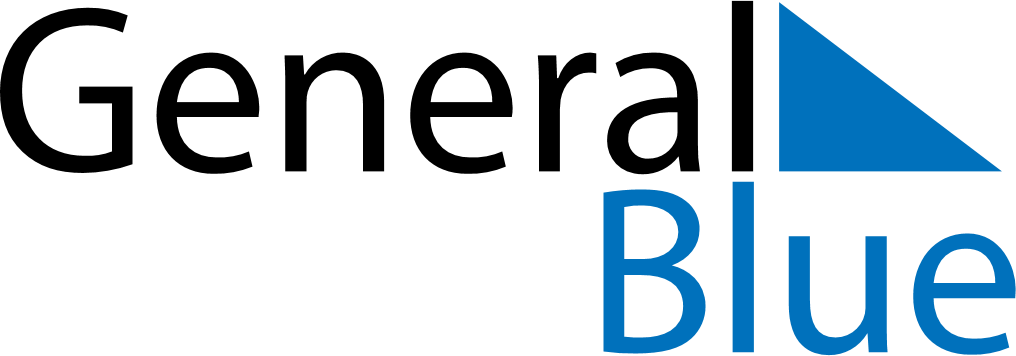 May 2024May 2024May 2024May 2024May 2024May 2024Saint-Pierre, Saint Pierre and MiquelonSaint-Pierre, Saint Pierre and MiquelonSaint-Pierre, Saint Pierre and MiquelonSaint-Pierre, Saint Pierre and MiquelonSaint-Pierre, Saint Pierre and MiquelonSaint-Pierre, Saint Pierre and MiquelonSunday Monday Tuesday Wednesday Thursday Friday Saturday 1 2 3 4 Sunrise: 6:29 AM Sunset: 8:54 PM Daylight: 14 hours and 24 minutes. Sunrise: 6:27 AM Sunset: 8:55 PM Daylight: 14 hours and 27 minutes. Sunrise: 6:26 AM Sunset: 8:56 PM Daylight: 14 hours and 30 minutes. Sunrise: 6:24 AM Sunset: 8:58 PM Daylight: 14 hours and 33 minutes. 5 6 7 8 9 10 11 Sunrise: 6:23 AM Sunset: 8:59 PM Daylight: 14 hours and 36 minutes. Sunrise: 6:21 AM Sunset: 9:00 PM Daylight: 14 hours and 38 minutes. Sunrise: 6:20 AM Sunset: 9:02 PM Daylight: 14 hours and 41 minutes. Sunrise: 6:19 AM Sunset: 9:03 PM Daylight: 14 hours and 44 minutes. Sunrise: 6:17 AM Sunset: 9:04 PM Daylight: 14 hours and 47 minutes. Sunrise: 6:16 AM Sunset: 9:05 PM Daylight: 14 hours and 49 minutes. Sunrise: 6:14 AM Sunset: 9:07 PM Daylight: 14 hours and 52 minutes. 12 13 14 15 16 17 18 Sunrise: 6:13 AM Sunset: 9:08 PM Daylight: 14 hours and 54 minutes. Sunrise: 6:12 AM Sunset: 9:09 PM Daylight: 14 hours and 57 minutes. Sunrise: 6:11 AM Sunset: 9:11 PM Daylight: 14 hours and 59 minutes. Sunrise: 6:09 AM Sunset: 9:12 PM Daylight: 15 hours and 2 minutes. Sunrise: 6:08 AM Sunset: 9:13 PM Daylight: 15 hours and 4 minutes. Sunrise: 6:07 AM Sunset: 9:14 PM Daylight: 15 hours and 7 minutes. Sunrise: 6:06 AM Sunset: 9:15 PM Daylight: 15 hours and 9 minutes. 19 20 21 22 23 24 25 Sunrise: 6:05 AM Sunset: 9:17 PM Daylight: 15 hours and 11 minutes. Sunrise: 6:04 AM Sunset: 9:18 PM Daylight: 15 hours and 14 minutes. Sunrise: 6:03 AM Sunset: 9:19 PM Daylight: 15 hours and 16 minutes. Sunrise: 6:02 AM Sunset: 9:20 PM Daylight: 15 hours and 18 minutes. Sunrise: 6:01 AM Sunset: 9:21 PM Daylight: 15 hours and 20 minutes. Sunrise: 6:00 AM Sunset: 9:22 PM Daylight: 15 hours and 22 minutes. Sunrise: 5:59 AM Sunset: 9:23 PM Daylight: 15 hours and 24 minutes. 26 27 28 29 30 31 Sunrise: 5:58 AM Sunset: 9:24 PM Daylight: 15 hours and 26 minutes. Sunrise: 5:57 AM Sunset: 9:25 PM Daylight: 15 hours and 28 minutes. Sunrise: 5:57 AM Sunset: 9:26 PM Daylight: 15 hours and 29 minutes. Sunrise: 5:56 AM Sunset: 9:27 PM Daylight: 15 hours and 31 minutes. Sunrise: 5:55 AM Sunset: 9:28 PM Daylight: 15 hours and 33 minutes. Sunrise: 5:54 AM Sunset: 9:29 PM Daylight: 15 hours and 34 minutes. 